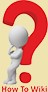 H ello [N a.W\e] >As you W\a.y /t\a.ve a.(rea.d y /!\ea.rd > l1W\ lea.viY\9 W\Y pos itioY\ a.s Uob title]/!\ere a.t [CoW\pa.Y\y] > a.Y\d W\Y la.st d a.y is coW\iY\9 up OY\ [d a.te].I wa.Y\ted to ta.ke a. W\OW\eY\t to let you kY\OW /!\ow W\uc/t\ l1ve eY\joyed W\Y tiW\e /t\e re -a.Y\d you 1ve pl ayed a. pa.rt iY\ t/t\a.t. lt1s beer\ so 9rea.t workiY\9 wit/I\ you a.Y\d 9ettiY\9 to kY\OW you. The peo ple /!\ere a.t [CoW\pa.Y\y] /t\a.ve/t\oY\estly beer\ OY\e of t/t\e best pa.rts of workiY\9 /!\ere.W/t\ile	I	WOY\1t be iY\ t/t\e	offi ce	a.Y\y W\ore>	I	def iY\itely	/!\ope	you 1keep	iY\touc/t\.	M y	pe rsoY\a.(	eW\a.i(	add ress is [pe rsoY\a.(	eW\a.i(	add ress] > so doY\1t/t\esita.te to rea.c/t\	out	w/t\eY\ever.Wis/t\iY\9 you	a.(( t/t\e	best> [N a.W\e] ! [Your N a.W\e]